АДМИНИСТРАЦИЯ МУНИЦИПАЛЬНОГО ОБРАЗОВАНИЯ «НОВОДУГИНСКИЙ РАЙОН» СМОЛЕНСКОЙ ОБЛАСТИПОСТАНОВЛЕНИЕот 24.10.2016 № 174Об утверждении перечня муниципальных услуг Администрации муниципального образования «Новодугинский район» Смоленской области, ее структурных подразделений, предоставление которых организуется в Новодугинском филиале смоленского областного государственного бюджетного учреждения «Многофункциональный центр по предоставлению государственных и муниципальных услуг населению»	 В соответствии с Федеральным законом от 27.07.2010 г. № 210-ФЗ «Об организации предоставления государственных и муниципальных услуг», руководствуясь Уставом муниципального образования «Новодугинский район» Смоленской области (новая редакция) Администрация муниципального образования «Новодугинский район» Смоленской области  п о с т а н о в л я е т:      1. Утвердить прилагаемый перечень муниципальных услуг Администрации муниципального образования «Новодугинский район» Смоленской области, ее структурных подразделений, предоставление которых организуется в Новодугинском филиале смоленского областного государственного бюджетного учреждения  «Многофункциональный центр по предоставлению государственных и муниципальных услуг населению».	2. Опубликовать настоящее постановление в газете «Сельские зори» и на официальном сайте Администрации муниципального образования «Новодугинский район» Смоленской области в сети Интернет. 	3. Контроль за исполнением настоящего постановления возложить на заместителя Главы муниципального образования «Новодугинский район» Смоленской области – начальника юридического отдела П.П. Никитенкова,  заместителя Главы муниципального образования «Новодугинский район» Смоленской области – управляющего делами Л.П. Иванову.          И.о. Главы муниципального образования«Новодугинский район»Смоленской области                                                                                П.П. НикитенковУтвержден
постановлением Администрации
муниципального образования
«Новодугинский район»
Смоленской области
от 24.10.2016 № 174Перечень
муниципальных услуг Администрации муниципального образования «Новодугинский район» Смоленской области, ее структурных подразделений, предоставление которых организуется в Новодугинском филиале смоленского областного государственного бюджетного учреждения «Многофункциональный центр по предоставлению государственных и муниципальных услуг населению»N п/пНаименование муниципальной услугиСтруктурные подразделения Администрации муниципального образования «Новодугинский район» Смоленской области, ответственные за предоставление муниципальной услуги1.Выдача разрешения на строительство Отдел территориального планирования муниципального района, энергетики, транспорта и ЖКХ2.Оформление градостроительных планов земельных участков для объектов капитального строительстваОтдел территориального планирования муниципального района, энергетики, транспорта и ЖКХ3.Продление срока действия разрешения на строительствоОтдел территориального планирования муниципального района, энергетики, транспорта и ЖКХ4.Выдача разрешения на ввод объекта в эксплуатациюОтдел территориального планирования муниципального района, энергетики, транспорта и ЖКХ5.Прием заявлений, постановка на учет и зачисление детей в муниципальные образовательные организации, реализующие основную образовательную программу дошкольного образования (детские сады)Отдел по образованию6.Назначение опекуном или попечителем гражданина, выразившего желание стать опекуном или попечителем несовершеннолетних гражданОтдел по образованию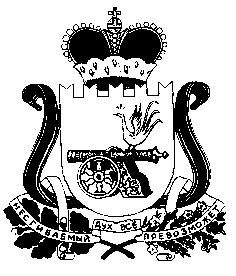 